Положениесистема  менеджмента  качестваО представлении к присвоению ученых званий доцента и профессора по кафедре и специальности СМК-П- 5.1-01-12Версия 1.0Дата введения 28 декабря 2012  г.Тверь, 2012ПРЕДИСЛОВИЕ1 Положение разработано секретарем ученого совета ГБОУ ВПО Тверская ГМА Минздрава России.2 Положение утверждено решением Ученого Совета ГБОУ ВПО Тверской ГМА Минздрава России 26 декабря 2012 года протокол №13 и введено в действие приказом ректора ГБОУ ВПО Тверская ГМА Минздрава России (приказ № 624) 28 декабря .3 Положение соответствует требованиям ГОСТ Р ИСО 9001. 4 Введено впервые.Оглавление1.  НАЗНАЧЕНИЕ И ОБЛАСТЬ ПРИМЕНЕНИЯ…………………………………………….42.  ТЕРМИНЫ И СОКРАЩЕНИЯ………………………………………………………………43.  ОПИСАНИЕ…………………………………………………………………………………….43.1   Общие положения......................................................................................................................43.2. Требования к соискателям ученых званий................................................................................53.3. Обсуждение кандидатуры соискателя на заседании кафедры ……………………………93.4 Рассмотрение вопросов представления к присвоению ученых званий по кафедре и специальности на заседании Ученого совета……………………………………………………………….123.5. Порядок оформления аттестационных документов ……………………………………...144.  ОТВЕТСТВЕННОСТЬ И ПОЛНОМОЧИЯ ………………………………………………155.  НОРМАТИВНЫЕ ССЫЛКИ ……………………………………………………………….156. ПРИЛОЖЕНИЕ .........................................................................................................................16Приложение А (обязательное) Форма СМК-Ф-5.1-1 Заявление о представлении к ученому званию ……………………………………………………………………………………………..16Приложение Б (обязательное) Форма СМК-Ф-5.1-2 Выписка из трудовой книжки ……...17Приложение В (обязательное) Форма СМК-Ф-5.1-3 Справка о стаже педагогической работы соискателя на условиях почасовой оплаты …………………………………………...18Приложение Г (обязательное) Форма СМК-Ф-5.1-4 Выписка из приказа о приеме на работу …………………………………………………………………………………………………...19Приложение Д (обязательное) Форма СМК-Ф-5.1-5 Список опубликованных и приравненных к ним научных и учебно-методических работ ……………………………………..20Приложение Е (обязательное) Форма СМК-Ф-5.1-6 Заключение о возможности присвоения ученого звания ………………………………………………………………………………22Приложение Ж (обязательное) Форма СМК-Ф-5.1-7 Перечень документов для представления на заседании кафедры …………………………………………………………………...24Приложение З (обязательное) Форма СМК-Ф-5.1-8 Выписка из протокола заседания кафедры ……………………………………………………………………………………………...25Приложение И (обязательное) Форма СМК-Ф-5.1-9 Перечень документов для представления на заседании Ученого совета …………………………………………………………...26Приложение К (обязательное) Форма СМК-Ф-5.1-10 Баллотировочный бюллетень для тайного голосования на заседании Ученого совета …………………………………………27Приложение Л (обязательное) Форма СМК-Ф-5.1-11 Протокол заседания счетной комиссии Ученого совета ………………………………………………………………………………28Приложение М (обязательное) Форма СМК-Ф-5.1-12 Направление аттестационного дела на присвоение ученого звания …………………………………………………………………29Приложение Н (обязательное) Форма СМК-Ф-5.1-13 Перечень документов аттестационного дела …………………………………………………………………………………………..30Приложение О (обязательное) Форма СМК-Ф-5.1-14 Справка о представлении к присвоению ученого звания ………………………………………………………………………...32Приложение П (обязательное) Форма СМК-Ф-5.1-15 Регистрационно-учетная карточка  ………………………………………………………………………………………………………35Приложение Р (обязательное) Форма СМК-Ф-5.1-16 Список лиц научным руководителем которых назначен соискатель ученого звания ………………………………………………36Приложение С (обязательное) Форма СМК-Ф-5.1-17 Титульный лист аттестационного дела соискателя ученого звания ……………………………………………………………….37Приложение Т (обязательное) Форма СМК-Ф-5.1-18 Опись документов ………………….387.  Лист согласования ……………………………………………………………………………398.  Лист регистрации изменений ……………………………………………………………….40 НАЗНАЧЕНИЕ И ОБЛАСТЬ ПРИМЕНЕНИЯ 1.1. Настоящее  Положение  определяет порядок представления к присвоению ученых званий доцента и профессора по кафедре и специальности.1.2. Положение распространяется на всех сотрудников любого структурного подразделения всех факультетов ГБОУ ВПО Тверская ГМА Минздрава России.2.   ТЕРМИНЫ И СОКРАЩЕНИЯ ТГМА - ГБОУ ВПО Тверская ГМА Минздрава России  3.  ОПИСАНИЕ3.1. Общие положения3.1.1. Настоящее Положение устанавливает порядок представления к присвоению ученых званий профессора по кафедре и специальности и доцента по кафедре и специальности  в Тверской государственной медицинской академии.3.1.2. К ученым званиям  профессора по кафедре или доцента по кафедре могут представляться научно-педагогические работники (далее соискатели), обладающие высоким педагогическим мастерством, имеющие глубокие профессиональные знания и научные достижения, ведущие педагогическую работу в Тверской государственной медицинской академии  и соответствующие требованиям к соискателям ученых званий согласно Положению о порядке присвоения ученых званий.3.1.3. Представление соискателей к присвоению ученых званий осуществляется Ученым советом Тверской государственной медицинской академии по рекомендациям научно-педагогических коллективов кафедр в условиях, обеспечивающих всестороннее и объективное выявление профессионального уровня и педагогических качеств соискателей. Вопросы представления к присвоению ученых званий по кафедре и специальности рассматриваются Ученым советом Тверской государственной медицинской академии при наличии рекомендаций соответствующих кафедр и факультетов. 3.1.4. Расходы по представлению к присвоению ученого звания несет соискатель.3.2. Требования к соискателям ученых званий3.2.1. К ученому званию профессора по кафедре могут быть представлены:3.2.1.1. доктора наук, замещающие по трудовому договору с Тверской государственной медицинской академией должности профессора, заведующего кафедрой, декана факультета, проректора, ректора, если они имеют опубликованные учебно-методические и научные работы, читают курс лекций на высоком профессиональном уровне, а также на момент представления:а) успешно работают в указанных должностях в течение года;б) имеют стаж научно-педагогической работы не менее десяти лет, из них не менее пяти лет педагогической работы в высших учебных заведениях или учреждениях повышения квалификации;в) являются авторами (соавторами) учебника (учебного пособия) или не менее трех учебно-методических работ, опубликованных за последние три года;г) являются авторами и/или соавторами монографии (главы в монографии) или не менее трех научных работ, опубликованных за последние три года;д) подготовили в качестве научных руководителей или научных консультантов, как правило, не менее двух учеников, которым присуждены ученые степени.3.2.1.2. в виде исключения кандидаты наук, замещающие по трудовому договору с Тверской государственной медицинской академией должности профессора, заведующего кафедрой, декана факультета, проректора, ректора, если они имеют опубликованные учебно-методические и научные работы, читают курс лекций на высоком профессиональном уровне, а также на момент представления:а) успешно работают в указанных должностях в течение двух лет;б) имеют стаж научно-педагогической работы не менее пятнадцати лет, из них не менее десяти лет педагогической работы в высших учебных заведениях или учреждениях повышения квалификации;в) имеют ученое звание доцента по кафедре или доцента по специальности;г) являются авторами учебника (учебного пособия) и/или соавторами не менее трех учебников (учебных пособий), опубликованных за последние десять лет и рекомендованных (допущенных) Министерством образования и науки Российской Федерации к использованию в образовательном процессе в образовательных учреждениях, которые реализуют образовательные программы общего образования, или имеющих положительную рецензию уполномоченных Министерством образования и науки Российской Федерации государственных учреждений о возможности использования в образовательном процессе в высших учебных заведениях, учреждениях повышения квалификации, образовательных учреждениях начального и среднего профессионального образования, а также авторами (соавторами) не менее трех учебно-методических работ, опубликованных за последние три года;д) являются авторами (соавторами) монографии (главы в монографии) или не менее пяти научных работ, опубликованных за последние три года;е) подготовили в качестве научных руководителей не менее двух учеников, которым присуждены ученые степени кандидата наук, а также являются научными руководителями не менее двух аспирантов или соискателей ученой степени кандидата наук.3.2.1.3. специалисты физической культуры и спорта, замещающие по трудовому договору с Тверской государственной медицинской академией должности профессора, заведующего кафедрой, декана факультета, ректора, если они ведут занятия на высоком профессиональном уровне, а также на момент представления удовлетворяют требованиям к соискателям ученого звания профессора по кафедре согласно Положению о порядке присвоения ученых званий.  3.2.1.4. крупные специалисты, получившие международное или всероссийское признание в конкретной отрасли знаний, подтвержденное соответствующими документами, имеющим стаж научно-педагогической работы не менее пяти лет, из них не менее трех лет педагогической работы в высших учебных заведениях или учреждениях повышения квалификации, и соответствующим требованиям к соискателям ученого звания профессора по кафедре согласно Положению о порядке присвоения ученых званий.3.2.2. Ученое звание профессора по специальности может быть присвоено:3.2.2.1. докторам наук, замещающим по трудовому договору должности ведущего научного сотрудника, главного научного сотрудника, заведующего (начальника) научно-исследовательским отделом (отделением, сектором, лабораторией), ученого секретаря, заместителя директора, директора в научных организациях, научных подразделениях высших учебных заведений или учреждений повышения квалификации, если они на момент представления аттестационных документов:а) успешно работают в указанных должностях в течение года;б) имеют стаж научной работы в научных организациях, научных подразделениях высших учебных заведений или учреждений повышения квалификации не менее десяти лет;в) являются авторами (соавторами) не менее двадцати опубликованных в ведущих научных журналах и изданиях научных работ, в том числе не менее пяти, опубликованных после защиты докторской диссертации;г) подготовили в качестве научных руководителей или научных консультантов, как правило, не менее пяти учеников, которым присуждены ученые степени.3.2.2.2. в виде исключения лица, имеющие высшее образование, замещающие по трудовому договору с Тверской государственной медицинской академией должности доцента, профессора, заведующего кафедрой, декана факультета, проректора, ректора, если они имеют опубликованные учебно-методические и научные работы, читают курс лекций или ведут занятия на высоком профессиональном уровне, а также на момент представления аттестационных документов:а) успешно работают в указанных должностях в течение двух лет;б) имеют стаж научно-педагогической работы не менее семи лет, из них не менее пяти лет педагогической работы в высших учебных заведениях или учреждениях повышения квалификации;в) являются авторами учебника (учебного пособия) или соавторами не менее двух учебников (учебных пособий), опубликованных за последние пять лет и рекомендованных (допущенных) Министерством образования и науки РФ к использованию в образовательном процессе в образовательных учреждениях, которые реализуют образовательные программы общего образования, или имеющих положительную рецензию уполномоченных Министерством образования и науки Российской Федерации государственных учреждений о возможности использования в образовательном процессе в высших учебных заведениях, учреждениях повышения квалификации, образовательных учреждениях начального и среднего профессионального образования, а также авторами (соавторами) не менее двух учебно-методических работ, опубликованных за последние три года;г) являются авторами (соавторами) монографии (главы в монографии) или не менее трех научных работ, опубликованных за последние три года.3.2.2.3. специалисты физической культуры и спорта замещающие по трудовому договору с Тверской государственной медицинской академией должности доцента, профессора, заведующего кафедрой, декана факультета, проректора, ректора высшего учебного заведения или учреждения повышения квалификации, если они ведут занятия на высоком профессиональном уровне, а также на момент представления удовлетворяют требованиям к соискателям ученого звания профессора по кафедре согласно Положению о порядке присвоения ученых званий.  3.2.2.4. высококвалифицированные специалисты, получившие международное или всероссийское признание в конкретной отрасли знаний, подтвержденное соответствующими документами, имеющие стаж научно-педагогической работы не менее трех лет, из них не менее двух лет педагогической работы в высших учебных заведениях или учреждениях повышения квалификации, и соответствующим требованиям Положения о порядке присвоения ученых званий.3.2.3. К ученому званию доцента по кафедре могут быть представлены:3.2.3.1. доктора и кандидаты наук, замещающие по трудовому договору с Тверской государственной медицинской академией должности доцента, профессора, заведующего кафедрой, декана факультета, проректора, ректора, если они имеют опубликованные учебно-методические и научные работы, читают курс лекций или ведут занятия на высоком профессиональном уровне, а также на момент представления:а) успешно работают в указанных должностях в течение года;б) имеют стаж научно-педагогической работы не менее пяти лет, из них не менее трех лет педагогической работы в высших учебных заведениях или учреждениях повышения квалификации;в) являются авторами (соавторами) учебника (учебного пособия) или не менее двух учебно-методических работ, опубликованных за последние три года;г) являются авторами (соавторами) монографии (главы в монографии) или не менее двух научных работ, опубликованных за последние три года.3.2.4. Ученое звание доцента по специальности может быть присвоено:3.2.4.1. докторам, кандидатам наук, замещающим по трудовому договору должности старшего научного сотрудника, ведущего научного сотрудника, главного научного сотрудника, заведующего (начальника) научно-исследовательским отделом (отделением, сектором, лабораторией), ученого секретаря, заместителя директора, директора в научных организациях, научных подразделениях высших учебных заведений и учреждений повышения квалификации, если они на момент представления аттестационных документов:а) успешно работают в указанных должностях в течение года;б) имеют стаж научной работы в научных организациях, научных подразделениях высших учебных заведений или учреждений повышения квалификации не менее пяти лет;в) имеют стаж педагогической работы в высших учебных заведениях или учреждениях повышения квалификации не менее года или под их руководством подготовлены и защищены пять выпускных квалификационных работ;г) являются авторами (соавторами) не менее десяти опубликованных научных и учебно-методических работ или изобретений, в том числе не менее пяти, опубликованных после защиты диссертации.3.2.5. К ученому званию профессора по кафедре и доцента по кафедре могут быть представлены лица, обучающиеся в докторантуре, ранее осуществлявшие педагогическую работу на высоком профессиональном уровне и соответствующие требованиям пункта 7 (для профессора) и пункта 12 (для доцента) Положения о порядке присвоения ученых званий.3.2.6. Ученые звания профессора по кафедре и профессора по специальности, доцента по кафедре и доцента по специальности могут быть присвоены лицам, работающим по совместительству в высших учебных заведениях или учреждениях повышения квалификации, научных организациях и соответствующим требованиям настоящего Положения3.2.7. Лица, не имеющие ученой степени кандидата наук, которым присвоено ученое звание доцента по кафедре, кроме специалистов физической культуры и спорта, не могут быть представлены ученому званию профессора по кафедре и специальности без защиты диссертации на соискание ученой степени доктора наук.3.3. Обсуждение кандидатуры соискателя на заседании кафедры3.3.1. Представление соискателей ученых званий осуществляется по кафедре, в штате которой они замещают соответствующую должность по трудовому договору, заключенному на основании конкурсного отбора или выборов (в т.ч. по совместительству). При этом профиль педагогической работы соискателя (учебных курсов, которые он ведет, научных и учебно-методических трудов) должен соответствовать основному направлению деятельности данной кафедры, отраженному в ее наименовании, и закрепленным за нею учебным дисциплинам. 3.3.2. В случае многопрофильности кафедры или если профиль педагогической работы соискателя не совпадает с основным направлением деятельности кафедры, в штате которой он состоит, представление производится по заключению кафедры соответствующего профиля согласно ее наименованию (мотивированное заключение). Такое заключение может быть выдано другой кафедрой Тверской государственной медицинской академии или другого учреждения высшего профессионального образования и дополнительного профессионального образования (повышения квалификации). При этом кафедра, где работает соискатель, представляет выписку из решения, основываясь на заключении другой кафедры соответствующего профиля. 3.3.3. Представление по заключению соискателей ученых званий, которые вели педагогическую работу в Тверской государственной медицинской академии и пребывают в докторантуре, осуществляется по соответствующей кафедре согласно п.п. 3.1 и 3.2. 3.3.4. Работники руководящего состава представляются по кафедре, где они фактически ведут свою педагогическую работу по совместительству или на условиях почасовой оплаты, при этом педагогическая нагрузка в учебном году для ректора, проректора должна составлять не менее 150 часов, а декана факультета  не менее 225 часов.3.3.5. Соискатель подает на имя Председателя Ученого совета (ректора) заявление, в котором излагается просьба рассмотреть вопрос о представлении к присвоению ученого звания. Соискатель получает от Ученого секретаря в электронном виде нормативные документы по порядку присвоения ученых званий и соответствующие формы документов для оформления. Соискатель предоставляет Ученому секретарю сведения о научно-педагогическом стаже,  список научных и учебно-методических работ  и др. документы по требованию Ученого секретаря. После изучения предоставленных материалов Ученый секретарь дает соискателю рекомендации по подготовке документов на предмет  представления к ученому званию.3.3.6. Подписанное Ученым секретарем заявление направляется заведующему соответствующей кафедрой и является основанием для обсуждения вопроса о рекомендации кафедры к представлению соискателя к ученому званию. 3.3.7. Получив заявление, заведующий кафедрой назначает из числа наиболее опытных преподавателей эксперта, который проверяет соответствие данных соискателя предъявляемым требованиям и дает характеристику научно-педагогической деятельности претендента на получение ученого звания (путем посещения занятий, анализа результатов учебной, методической и научной работы соискателя). На основании проведенной работы с соискателем эксперт готовит проект заключения кафедры и проект справки представления соискателя для Ученого совета. 3.3.8. Эксперт имеет право на консультацию с Ученым секретарем Ученого совета по подготовке проекта заключения.3.3.9. Если соискателем является заведующий кафедрой, то эксперт назначается проректором по учебной работе из числа опытных преподавателей с ученым званием, работающих на кафедре, по которой соискатель представляется к ученому званию, или на другой, близкой по профилю кафедре. 3.3.10. Перечень документов к рассмотрению на заседании кафедры по представлению соискателя к ученому званию приведен в Приложении к настоящему Положению. 3.3.11. На заседание кафедры выносится проект положительного либо отрицательного заключения, подготовленного экспертом.  3.3.12. На заседании кафедры заведующий кафедрой зачитывает заявление соискателя  с просьбой рассмотреть вопрос о представлении к присвоению ученого звания. Соискатель докладывает результаты проделанной работы за последние три года и предоставляет список научных и учебно-методических работ, подписанный в установленном порядке, а также заверенную отделом кадров выписку из трудовой книжки и другие необходимые документы. Эксперт зачитывает проект заключения о представлении соискателя к присвоению ученого звания, после чего происходит обсуждение кандидатуры соискателя. Кафедра вправе вносить обоснованные изменения в проект относительно вывода о соответствии соискателя установленным требованиям при представлении к ученому званию. 3.3.13. Если сотрудник кафедры представляется к ученому званию по другой кафедре, то зачитывается заключение последней.3.3.14. Решение кафедры принимается, как правило, открытым голосованием простым большинством голосов. По итогам голосования принимается решение о соответствии  (или несоответствии) личных данных соискателя выдвигаемым требованиям к претендентам на присвоение ученых званий и ходатайстве перед Ученым советом о представлении соискателя к присвоению ученого звания. 3.3.15. На основании принятого решения оформляется выписка из протокола заседания кафедры, которая подписывается заведующим кафедрой, а также заключение кафедры, которое подписывают заведующий кафедрой и эксперт. 3.3.16. Отказ кафедры в ходатайстве о представлении к ученому званию, зафиксированный в выписке из протокола,  является основанием для прекращения процедуры представления соискателя к ученому званию. 3.3.17. В случае отказа кафедры соискатель вправе подать апелляцию в недельный срок на имя проректора (ректора) и просить назначить нового эксперта. Допускается повторное обсуждение вопроса на заседании кафедры в течение ближайшего месяца. При повторном отказе в ходатайстве о представлении к ученому званию решение кафедры действительно в течение года. 3.4. Рассмотрение вопросов представления к присвоению ученых званий по кафедре и специальности на заседании ученого совета.3.4.1. Решение о представлении к присвоению ученого звания принимается на заседании Ученого совета путем баллотировки соискателей.3.4.2. Документы для представления к присвоению ученого звания передаются соискателем ученому секретарю за десять дней до заседания Ученого совета согласно перечню, приведенному в Приложении.   3.4.3. Информация о кандидатурах соискателей, баллотирующихся на очередном заседании Ученого совета, доводится до членов Ученого совета и коллектива Тверской медицинской академии (на информационном стенде) не позднее, чем за неделю до проведения заседания.3.4.4. Перед началом баллотировки члены Ученого совета должны быть ознакомлены с установленными аттестационными требованиями и материалами, характеризующими соискателя. По представленным материалам организуется свободное обсуждение, в ходе которого большинством голосов присутствующих членов Ученого совета проведение баллотировки отдельных кандидатур может быть отложено или сочтено нецелесообразным.3.4.5. Соискатели могут присутствовать на заседании Ученого совета при обсуждении своих кандидатур, давать необходимые разъяснения и выступать до вынесения решения о проведении баллотировки.3.4.6. Ученый совет правомочен осуществлять баллотировку соискателей при наличии кворума (не менее 2/3 членов утвержденного количественного состава Ученого совета). Кворум уточняется по явочному листу членов Ученого совета при выдаче им баллотировочных бюллетеней и окончательно устанавливается после подачи голосов по числу участвовавших в голосовании. Баллотировка проводится отдельно по каждой поставленной кандидатуре тайным голосованием только присутствующими членами Ученого совета.3.4.7. Члены Ученого совета, баллотирующиеся на данном заседании, участвуют в голосовании по своей кандидатуре и учитываются при определении кворума. Они не могут быть включены в состав счетной комиссии.3.4.8. Члены Ученого совета, опоздавшие к началу обсуждения кандидатуры соискателя ученого звания, ушедшие до его окончания или временно отсутствовавшие на заседании Ученого совета, в определении кворума не учитываются и в тайном голосовании не участвуют.3.4.9. Счетная комиссия (не менее трех человек) избирается открытым голосованием большинством участвующих в заседании членов Ученого совета.3.4.10. Счетная комиссия выдает под расписку заготовленные баллотировочные бюллетени (на каждого баллотирующегося) и разъясняет членам Ученого совета порядок и условия голосования. Нерозданные баллотировочные бюллетени остаются у счетной комиссии с соответствующей пометкой, сделанной до начала тайного голосования.3.4.11. Голосование проводится путем вычеркивания в графе "Результаты голосования" баллотировочного бюллетеня слов "за" или "против". Таким образом, оставленное в баллотировочном бюллетене невычеркнутым определение указывает на поданный голос. Бюллетени, в которых данное условие оказалось невыполненным, признаются недействительными, но подлежат учету при окончательном установлении кворума Ученого совета по числу голосовавших.3.4.12. Не проголосовавшие члены Ученого совета исключаются из числа принимавших участие в голосовании и при окончательном установлении кворума.3.4.13. Заполненные баллотировочные бюллетени опускаются в опечатанную урну для голосования. Бюллетени, оставшиеся не поданными, исключаются при окончательном установлении кворума Ученого совета по числу голосовавших. По завершении голосования счетная комиссия проводит подсчет результатов голосования по каждой кандидатуре и оформляет протоколы. 3.4.14. После подведения итогов голосования счетная комиссия опечатывает все баллотировочные бюллетени (в отдельные пакеты по каждой кандидатуре) и вместе с явочным листом (содержащим отметки о выдаче бюллетеней) прилагает к соответствующему протоколу для последующего приобщения их к материалам заседания Ученого совета.3.4.15. Счетная комиссия несет полную ответственность за соблюдение процедуры тайного голосования, обеспечение персонального участия в нем членов Ученого совета, получивших баллотировочные бюллетени, точный подсчет поданных голосов и кворума голосования соответственно по оказавшимся в урне бюллетеням.3.4.16. При нарушении указанных условий решения, принятые Ученым советом по результатам баллотировки, признаются недействительными.3.4.17. Протоколы заседания счетной комиссии оглашаются на заседании и утверждаются Ученым советом. На основании результатов голосования Ученый совет принимает решение о представлении к ученому званию и направлении аттестационного дела соискателя в Управление Федеральной службы по надзору в сфере образования и науки. Решение Ученого совета протоколируется.3.4.18. Решение Ученого совета считается положительным, если за него проголосовало не менее 2/3 членов совета, участвовавших в голосовании. При положительном решении Ученый совет рассматривает проект справки о представлении соискателя к присвоению ученого звания. Ученый совет вправе вносить обоснованные изменения в проект относительно вывода о соответствии соискателя установленным требованиям при представлении к ученому званию. Решение Ученого совета о принятии проекта протоколируется.3.4.19. Апелляция в отношении решения Ученого совета по результатам баллотировки соискателя ученого звания принимается Ученым советом в двухнедельный срок после проведения заседания и подлежит рассмотрению на ближайшем заседании Ученого совета.3.4.20. Решение Ученого совета по результатам рассмотрения апелляции считается окончательным. Целесообразность повторного рассмотрения данного вопроса определяется Ученым советом.3.4.21. Решение Ученого совета о представлении работника к присвоению ученого звания действительно в течение года со дня его принятия.3.5. Порядок оформления аттестационных документов3.5.1. Аттестационные документы комплектуются ученым секретарем и техническим секретарем Ученого совета в двухнедельный срок после принятия Ученым советом положительного решения о представлении к присвоению ученого звания направляются сопроводительным письмом в Управление Федеральной службы по надзору в сфере образования и науки. 3.5.2. Для комплектования документов соискатель передает Ученому секретарю две папки-скоросшивателя,  документы в распечатанном и электронном виде.3.5.3. Соискатель обязан выполнять рекомендации ученого секретаря Ученого совета по оформлению документов, информировать Ученого секретаря о получении им извещений из Федеральной службы по надзору в сфере образования и науки.3.5.4. Ученый совет может снять аттестационное дело с рассмотрения на любом этапе до принятия решения Аттестационной комиссией по данному аттестационному делу.3.5.5. Соискатель вправе обжаловать действие (бездействие), решения должностных лиц Федеральной службы по надзору в сфере образования и науки в соответствии с порядком, установленным законодательством Российской Федерации.4. ОТВЕТСТВЕННОСТЬ И ПОЛНОМОЧИЯ4.1. Ответственность.4.1.1. Ответственность за сбор первичного данных несет соискатель ученой степени (далее соискатель)4.1.2. Ответственность за достоверность первичных данных несет соискатель, отдел кадров, эксперт по предоставлению первичных данных кафедральному собранию, кафедральное собрание4.1.3. Ответственность за правильность оформления документов для ВАК по присвоению ученых званий несет технический секретарь, ученый секретарь ученого совета4.1.4. Ответственность за утверждение кандидатуры к присвоению ученого звания несут члены Ученого совета и его Председатель4.2. Полномочия4.2.1. Полномочия не подтверждать ходатайство к Ученому совету по представлению соискателя к ученому званию по техническим и/или этическим причинам предоставлены кафедральному собранию4.2.2. Полномочия не принимать документы соискателя к оформлению документов для ВАК и представления его кандидатуры членам Ученого совета по техническим и/или этическим причинам предоставлены ученому секретарю Ученого совета4.2.3. Полномочия отклонить кандидатуру соискателя ученого звания для комиссии ВАК по каким-либо причинам, предоставлены членам Ученого совета и его Председателю4.2.4. Полномочия отозвать документы на соискателя ученого звания из комиссии ВАК по вновь открывшимся причинам предоставлены членам Ученого совета и его Председателю5.  НОРМАТИВНЫЕ ССЫЛКИГОСТ Р ИСО 9000–2001. Системы менеджмента качества. Основные положения и словарь. — М.: Изд-во стандартов, 2001. — 26 с.Положение о порядке присвоения ученых званий (утверждено Постановлением Правительства Российской Федерации от 29 марта 2002  № 194);  Инструкция по применению Положения о порядке присвоения ученых званий (профессора по кафедре и доцента по кафедре)  (утверждена Приказом Министерства образования Российской Федерации от 14 июня 2002 № 2235); Административный регламент исполнения Федеральной службой по надзору в сфере образования и науки государственной функции по присвоению, лишению, восстановлению ученых званий по кафедре (утвержден Приказом Министерства образования и науки Российской Федерации от 8 мая 2007 № 136), Положение о порядке присвоения ученых званий (в ред. Постановлений Правительства РФ от 20.04.2006 № 228, от 02.06 2008 №424, 06.05 2009 №390, от 20.06. 2011 №476)Инструкция по применению положения о порядке присвоения ученых званий (профессора по кафедре и доцента по кафедре (в ред. Приказов Минобрнауки РФ от 08.05.2007 №136, от 24.01.2012 № 38)6.  ПРИЛОЖЕНИЯПриложение А(обязательное)Форма СМК-5.1-1Председателю Ученого советаГБОУ ВПО Тверская ГМА Минздрава России______________________________соискатель ученого званиядоцента (профессора)кандидата (доктора) ___________________наук,должность на кафедре__________________________________________________________________ЗАЯВЛЕНИЕ.Прошу рассмотреть вопрос о представлении к ученому званию доцента (профессора) по кафедре (по специальности) ________________________________________________________________________________________.                                                              Подпись ________________________                                                         «____»____________201__ года.Приложение Б.(обязательное)Форма СМК-Ф-5.1-2ВЫПИСКА ИЗ ТРУДОВОЙ КНИЖКИ(или копия трудовой книжки)Номер трудовой книжки ______Номер вкладыша _______Фамилия__________________Имя______________________Отчество__________________Дата рождения_____________Сведения о работеВыписка  верна:Начальник управления кадров _________________ _________________      Гербовая  печать                 «___» ________201__ года.Приложение В.(обязательное)Форма СМК-Ф-5.1-3СПРАВКА о стаже педагогической работы соискателя на условиях почасовой оплатыПриказом по__________________________________________________________наименование организации, подразделенияот «_____»______________________г. №______________________фамилия, имя, отчество(последнее - при наличии) полностьюназначен(а) преподавателем кафедры____________________________наименование кафедрыдля ведения педагогической работы на условиях почасовой оплаты труда в ___ /_______учебном году с «____»______________г.по «____»_____________________г.Итого:   ____________час.Педагогический стаж_______________________составляет______лет.фамилия, имя, отчествоПримечание. При работе на условиях почасовой оплаты труда в течение нескольких лет сведения о стаже педагогической работы представляются по аналогии с приведенной выше формойНачальник управления кадров    _______	_______________подпись        фамилия, имя, отчество			Начальник учебного управления    _______		________________подпись        фамилия, имя, отчество			 (Гербовая печать)							(Дата)Приложение Г.(обязательное)Форма СМК-Ф-5.1-4ВЫПИСКАиз приказа по _________________________________________________ № ____ от  «___» _______ _____ г. о приеме работника на работу Принять на работу по совместительству с  «___» _____ 201__ г. по  «___» _____ 20__ г. _______________________ в _____________________    ________________________________________________________________.Выписка вернаНачальник управления кадров   _______	______________подпись         фамилия, имя, отчество		Начальник учебного управления         _______		________________подпись         фамилия, имя, отчество		 (Гербовая печать)						«___» ________201__ г.Примечание. Могут быть представлены заверенные в установленном порядке копии приказов.Приложение Д.(обязательное)Форма СМК-Ф-5.1-5СПИСОКопубликованных и приравненных к ним научных и учебно-методических работ_____________________________________Соискатель 	__________________       _________________________          	       Список верен:Проректор по научной работе и инновациям ГБОУ ВПО Тверская ГМА Минздрава России _____________ ________________          Ученый секретарь Ученого совета ГБОУ ВПО Тверская ГМА Минздрава России __________________ ____________________          Гербовая  печать                 «___» ________201__г.Примечания.1. Список составляется по разделам в хронологической последовательности публикации работ со сквозной нумерацией:а) научные работы;б) авторские свидетельства, дипломы, патенты, лицензии, информационные карты, алгоритмы, проекты;в) учебно-методические работы.2. В графе 2 приводится полное наименование работы (тема) с уточнением в скобках вида публикации: монография, статья, тезисы, отчет о проведении научно-исследовательских работ, прошедший депонирование; учебник, учебное пособие, руководство, учебно-методическая разработка и другие. При необходимости указывается, на каком языке опубликована работа.Опубликованной считается учебно-методическая работа, прошедшая редакционно-издательскую обработку по рекомендации учебно-методического совета факультета или образовательной организации высшего профессионального или дополнительного профессионального образования, прошедшая тиражирование и имеющая выходные сведения. Научная работа считается опубликованной в соответствии с установленными требованиями.Если учебник (учебное пособие) допущен или рекомендован для использования в образовательном процессе, указывается, каким органом исполнительной власти или учебно-методическим объединением дана рекомендация.В графе 3 указывается форма объективного существования работы: печатная, рукописная, аудиовизуальная, компьютерная и др. Дипломы, авторские свидетельства, патенты, лицензии, информационные карты, алгоритмы, проекты не характеризуются (делается прочерк).Приложение Д.(обязательное)Форма СМК-Ф-5.1-5продолжениеВ графе 4 конкретизируются место и время публикации (издательство, номер или серия периодического издания, год); дается характеристика сборников (межвузовский, тематический, внутривузовский и пр.), место и год их издания; указывается тематика, категория, место и год проведения научных и методических конференций, симпозиумов, семинаров и съездов, в материалах которых содержатся тезисы доклада (выступления, сообщения): международные, всероссийские, региональные, отраслевые, межотраслевые, краевые, областные, межвузовские, вузовские (научно-педагогического состава, молодых специалистов, студентов и т.д.); место депонирования рукописей (организация), номер государственной регистрации, год депонирования, издание, где аннотирована депонированная работа; номер диплома на открытие, авторского свидетельства на изобретение, свидетельства на промышленный образец, дата выдачи; номер патента и дата выдачи; номер регистрации и дата оформления лицензии, информационной карты, алгоритма, проекта.Все данные приводятся в соответствии с правилами библиографического описания литературы.В графе 5 указывается количество печатных листов (п.л.) или страниц (с.) публикаций (дробью: в числителе - общий объем, в знаменателе - объем, принадлежащий соискателю).В графе 6 перечисляются фамилии и инициалы соавторов в порядке их участия в работе. Из состава больших авторских коллективов приводятся фамилии первых пяти человек, после чего проставляется "и др., всего___ человек".3. Работы, находящиеся в печати, положительные решения по заявкам на выдачу патентов и прочие не включаются. Не относятся к научным и учебно-методическим работам газетные статьи и другие публикации популярного характера.4. Итоговые отчеты о проведении научно-исследовательских работ могут быть представлены отдельным списком по вышеуказанной форме.Приложение Е.(обязательное)Форма СМК-Ф-5.1-6ГБОУ ВПО Тверская ГМА Минздрава РоссииКафедра _______________________________ЗАКЛЮЧЕНИЕо возможности присвоения _______________________________ ученого звания __________  по кафедре ___________________________ в порядке ____________________. Представленные соискателем ______________ документы  ____________________   подтверждают соответствие  требованиям Положения о порядке присвоения ученых званий. В частности:Кроме того, соискатель показал следующие результаты в учебной, методической и научной работе (раскрываются следующие положения): результаты обучения студентов по преподаваемой дисциплине за последние 2-3 года;личный вклад соискателя в обновление и совершенствования учебно-методических материалов по преподаваемой дисциплине, отражение в них современных концепций педагогики высшей школы;степень использования методов по активизации познавательной деятельности обучаемых, технических средств обучения в учебном процессе;результаты участия соискателя в воспитательной работе;результаты научного руководства или исполнения обязанностей ответственного исполнителя при выполнении научно-исследовательских работ; степень внедрения результатов научно-исследовательских работ в практическую деятельность и учебно-воспитательный процесс (на основании актов о внедрении научных результатов, заключений, рецензий и отзывов на НИР); результаты личного вклада в изобретательскую и рационализаторскую работу; степень и качество выполненных заданий кафедры при прохождении личной стажировки (повышения квалификации);наличие грантов, премий и других поощрений за результаты научных разработок;наличие ученых и почетных званий за профессиональные и научные достижения).Вывод: _________________________ соответствует требованиям к соискателям ученого звания _____________ по кафедре согласно Положению о порядке присвоения ученых званий.  Приложение Е.(обязательное)Форма СМК-Ф-5.1-6продолжениеЗаключение принято на заседании кафедры  «____»_______201__г., протокол №___.Результаты  голосования:	«за» __________                                          	«против» __________                                         	«воздержались» __________Соискатель ____________  участия в голосовании не принимал.Заведующий ___________________ ___________________Эксперт  ____________________ _____________________    «____»_______________201__ г.Приложение Ж.(обязательное)Форма СМК-5.1-7ПЕРЕЧЕНЬ ДОКУМЕНТОВ для представления на заседании кафедрыПримечание: а) в случае представления по п.3.2; б) в случае необходимости подтверждения научно-педагогического стажа; в) в случае представления к ученому званию профессора; г) в случае представления к ученому званию профессора в виде исключения.Приложение З. (обязательное)Форма СМК-Ф-5.1-8ВЫПИСКАиз протокола № __ заседания кафедры ____________________________от «____»_____________201__ г.Председатель _______________________Секретарь __________________________Присутствовали члены кафедры: 1. 2. 3. ………………………………………………….Повестка дня:О представлении к ученому званию _________ _______________ _______________________________.  Слушали: информацию _______________________ о представлении  _______________ к присвоению ученого звания __________ по кафедре ____________________.(Излагается краткое содержание информации, раскрывающей соответствие личных данных соискателя предъявляемым требованиям).Выступили:(Указывается должность, ученая степень и звание, фамилия и инициалы выступавших, краткое содержание их речи, выдвинутые предложения).Постановили:Утвердить заключение кафедры о соответствии (не соответствии) соискателя ученого звания __________ по кафедре ____________________ _______________________ требованиям Положения о порядке присвоения ученых званий.2. Ходатайствовать (не ходатайствовать) перед Ученым советом о рассмотрении вопроса о представлении ______________________ к присвоению ученого звания  __________  по кафедре ___________________________.Результаты  голосования: «За» _____«Против» _____«Воздержались» _____Соискатель _______________ участия в голосовании не принимал.Заведующий кафедрой ______________    ________________Секретарь   ___________ _________________                                              «____»_______________201__ г. Приложение И. (обязательное)Форма СМК-Ф-5.1-9ПЕРЕЧЕНЬ ДОКУМЕНТОВдля представления на заседании Ученого совета на общих основаниях. (При представлении по другим основаниям список документов определяется ученым секретарем).Приложение К.(обязательное)Форма СМК-Ф-5.1-10БАЛЛОТИРОВОЧНЫЙ БЮЛЛЕТЕНЬдля тайного голосования на заседании Ученого советаГБОУ ВПО Тверской ГМА Минздрава России«____»__________ 201__г. протокол № _______по аттестации в ученом звании __________ по кафедре ___________________Примечания. 1. В графе "Характер аттестации" указывается ее вид:присвоение ученого звания;переаттестация в ученом звании;лишение (восстановление) ученого звания.2. Бюллетени не подписываются. В графе "Результаты голосования" вычеркнуть ненужное.3. Недействительным признается бюллетень, в котором будут оставлены или вычеркнуты оба слова "За" и "Против".Приложение Л.(обязательное)Форма СМК-Ф-5.1-11ПРОТОКОЛ №____заседания счетной комиссии Ученого советаГБОУ ВПО Тверской ГМА Минздрава РоссииПредставлен Ученым советом Тверской государственной медицинской академии на заседании «____»_______________201__г.Присутствовало на заседании _______ из ______ членов ученого совета.Ученый совет утвержден «____»________201__г., приказ №_____.Баллотировался (лась)________________________________________фамилия, имя, отчество полностьюна присвоение / лишение / восстановление ученого звания профессора / доцента по кафедре (по специальности)________________________________.полное наименование кафедрыРоздано бюллетеней:_________Оказалось в урне:_________Результаты голосования:«За» -_______«Против» -________«Недействительных бюллетеней» -__________Члены счетной комиссии: _______	________________подпись      	 фамилия, имя, отчество			         					_______	________________подпись      	 фамилия, имя, отчество									_______	________________подпись      	 фамилия, имя, отчество				Приложение М.(обязательное)Форма СМК-Ф-5.1-12Федеральная служба по надзорув сфере образования и наукиУправление организации и контроляв сфере аттестации научных и научно-педагогических работниковУченый совет ГБОУ ВПО Тверская медицинской академии Министерства здравоохранения РФ направляет аттестационное дело ____________ на присвоение ученого звания ____________ по кафедре ___________________________. Основание:  решение Учёного совета Тверской государственной медицинской академии от «___» ________ 201__ г.Учёный секретарь Учёного совета: _____________________________,телефон  _________________.  Аттестационное дело по кандидатуре _____________  __________ представляется __________________.Приложение:  аттестационное дело на  ____ листах.м.п.Ректор, председатель Ученого совета, доктор медицинских наук, профессор			 				            Примечание. Сопроводительное письмо оформляется на бланке и подлежит регистрации в установленном порядке. Приложение Н.(обязательное)Форма СМК-Ф-5.1-13ПЕРЕЧЕНЬ* ДОКУМЕНТОВ АТТЕСТАЦИОННОГО ДЕЛА(папка-скоросшиватель № 1  направляется в Федеральную службу по надзору в сфере образования, папка-скоросшиватель № 2 хранится в отделе кадров)Приложение Н.(обязательное)Форма СМК-Ф-5.1-13продолжение* Соискатель обязан представлять другие документы по требованию секретаря Ученого совета. ** На адресной стороне двух почтовых карточек указывается почтовый индекс и полный адрес Тверской государственной медицинской академии; на адресной стороне двух других почтовых карточек указывается почтовый индекс и домашний адрес соискателя. На оборотной стороне почтовых карточек в правом верхнем углу указываются полностью фамилия, имя, отчество соискателя, ученое звание (профессор по кафедре, доцент по кафедре), к присвоению которого он представлен.Приложение О.(обязательное)Форма СМК-Ф-5.1-14                             На общих основаниях                                                          В виде исключения                             Специалист в области физической культуры и спорта                                        (указать нужное)ГБОУ ВПО Тверская государственная медицинская академия Министерства здравоохранения Российской ФедерацииСПРАВКАо представлении _______________________________к присвоению ученого звания  ___________________по кафедре (специальности) _____________________________________ Рег. N _____ПредставлениеПриказом по ГБОУ ВПО Тверской ГМА Минздрава России от «__» ______ 20__ г. №____ ________________ назначен(а) на должность __________________________  по трудовому договору с «__» _________________ г. на срок ________ по результатам конкурсного отбора (для доцентов), (для проректоров, деканов, заведующих кафедрами – по результатам выборов). (Ведет педагогическую работу по кафедре ____________ наименование кафедры _________ условия и срок трудовых взаимоотношений (указывается для деканов факультетов образовательных организаций высшего профессионального образования или дополнительного профессионального образования, руководителей филиалов образовательных организаций высшего профессионального образования или дополнительного профессионального образования, руководителей и заместителей руководителей образовательных организаций высшего профессионального образования или дополнительного профессионального образования)При рассмотрении представления Ученый совет ГБОУ ВПО Тверской ГМА Минздрава России в составе ____ человек из ____ членов совета голосовал:«За» - ____«Против» - ____«Недействительных бюллетеней» - ____(протокол счетной комиссии № ______ от «___» ___________ 201__ г.)Основные сведения о соискателеФ.И.О._____________________________________________________Год рождения ____________, гражданство _______________________Год окончания высшего учебного заведения _____________________Наименование высшего учебного заведения ______________________Ученая степень кандидата __________ наук присуждена диссертационным советом ______________________ «__» _________ ____ г. и утверждена ___________ в ____ году.Ученая степень доктора _________ наук присуждена  ______________ в ____ году.Ученое звание доцента ________  _________ присвоено ____________ в ____ году.(Имеет почетное звание _______________________________________.Приложение О.(обязательное)Форма СМК-Ф-5.1-14продолжение(Имеет почетное звание или звание ____________________________.)Стаж научно-педагогической работы____________________   составляет ____ лет, в том  числе  стаж  педагогической  работы  в образовательных организациях высшего профессионального образования и (или) дополнительного профессионального образования –  ___ лет. (Основное место работы  и занимаемая должность для совместителей ___________________.)(Стаж педагогической работы   ________________________ в   образовательных    организациях   высшего    профессионального образования  и (или) дополнительного профессионального образования составляет  ____  лет. (Основное место работы  и занимаемая должность ___________________.)Читает лекционные курсы ______.    Ведет занятия по курсу (дисциплине) _______.    (Руководит ____________________.)Подготовил(а) в качестве:научного консультанта –   ___ докторов наук и ______ кандидатов наук;научного руководителя – ___ кандидатов наук.В _______ гг.    руководил(а)   подготовкой ___ ассистентов-стажеров (аспирантов).В настоящее время осуществляет научное руководство ___ аспирантами/ соискателями, научное  консультирование ___ аспирантов/соискателей, ___ докторантов.(Подготовил(а) ____ учеников, имеющих почетные звания (указать, какие),. Списки   подготовленных   учеников,   удостоенных  почетных званий Российской    Федерации,  премий  прилагаются.) (Подготовил(а) ______ чемпионов (призеров) ___________ уровня). Список подготовленных  чемпионов  (призеров)  прилагается.)  Учебно-методические и научные работы соискателяИмеет _______ публикаций, из них _______ учебно-методических и _____ научных работ, используемых в педагогической практике, в том числе:    а) учебно-методические работы:    1.    2.    б) научные работы:    1.    2. (указываются     основные     работы,     включенные    в   список опубликованных  и приравненных к ним научных и учебно-методических работ  соискателя,  с  указанием  полных библиографических данных, объема (п.л. или стр.) и уточнением авторского участия) За последние три года опубликовал (а) ___ учебно-методических и ___ научных работ.Иные достижения соискателяРабота в научных, педагогических и профессиональных обществах, ассоциациях, в ученых, научно-методических и научно-технических советах; участие в диссертационных и экспертных советах, научно-технических программах наличие грантов на подготовку учебПриложение О.(обязательное)Форма СМК-Ф-5.1-14продолжениеников, монографий и разработку научно-исследовательских проектов прохождение стажировки, повышение квалификации, участие в конкурсах, конференциях, симпозиумах, съездах и т.д. наличие государственных почетных и академических званий, премий,     в том числе международных, государственных, отраслевых, рекомендаций образовательных организаций высшего профессионального образования и дополнительного профессионального образования, органов исполнительной власти, общественных организаций и т.д. наличие академических званий, международных, государственных и республиканских премий, членство в творческих союзах  с приложением копий документов, их подтверждающих (указывается для специалистов в области искусств) основные творческие работы – произведения, сольные выступления и концертные программы, партии, роли, исполнительские номера, постановки, гастроли и пр. (из списка творческих работ соискателя) (указывается для специалистов в области искусств) рекомендации творческих организаций и отзывы-рекомендации о творческой и педагогической деятельности соискателя (не менее трех, с приложением их к справке) (указывается для специалистов в области искусств)Повышение квалификации:Председатель Ученого совета          _____________ _______________Ученый секретарь Ученого совета     ___________ ________________Начальник управления кадров        ___________ ________________             Гербовая печать                                    «___» _____________ 201_ г.Примечания.1. Для лиц, работающих на должностях, замещаемых на контрактной основе должна быть запись «трудовой договор». При этом выписка из послужного списка, подтверждающая стаж научно-педагогической (педагогической) работы соискателя, оформляется по образцу выписки из трудовой книжки.2. Если учебник (учебное пособие) рекомендован или допущен для использования в образовательном процессе, указывается, каким органом исполнительной власти или учебно-методическим объединением дана соответствующая рекомендация.3. Справка печатается в соответствии с установленной формой через 1,5 интервала, ярким шрифтом. Объем справки – не более трех машинописных страниц. Справка не должна содержать аббревиатурных и иных сокращений.4. Если соискатель ученого звания по кафедре (физическое лицо, представляемое к восстановлению в ученом звании по кафедре) является председателем Ученого совета, справка подписывается заместителем председателя Ученого совета, проводившим заседание Ученого совета по данному вопросу.Приложение П.(обязательное)Форма СМК-5.1-15Примечания.1. Карточка заполняется машинописным способом на светлой плотной бумаге формата 155 x 105 мм.2. Графы «Регистрационный N», «Дата поступления» не  заполняются.3. Для соискателя ученого звания профессора по кафедре или доцента по кафедре в строке «Кандидат наук» указываются сведения о присуждении ученой степени кандидата наук. Для соискателя ученого звания профессора по кафедре в строке «Доктор наук» указываются сведения о присуждении ученой степени доктора наук, в строках «Доцент по кафедре» и (или) «Доцент по специальности (старший научный сотрудник)» - о присвоении соответствующих ученых званий.Приложение Р.(обязательное)Форма СМК-Ф-5.1-16СПИСОК ЛИЦ,руководителем которых назначен ____________________ Соискатель:                     ____________________________________                                                  Список  верен:Проректор по научно-исследовательской работе и инновациям       _________       ___________                                                          Гербовая  печать                 «______»________________201_г.Приложение С.(обязательное)Форма СМК-Ф-5.1-17Государственное образовательное учреждениеВысшего профессионального образования«Тверская государственная медицинская академияМинистерства здравоохранения Российской Федерации»(ГБОУ ВПО Тверская ГМА Минздрава России)ДЕЛО №____________Фамилия Имя ОтчествоСОИСКАТЕЛЬ УЧЕНОГО ЗВАНИЯ ДОЦЕНТА ПО КАФЕДРЕ (СПЕЦИАЛЬНОСТИ) ___________________________Тверь - годПриложение Т.(обязательное)Форма СМК-Ф-5.1-18ОПИСЬ ДОКУМЕНТОВ, находящихся в аттестационном деле ________________________________,соискателя ученого звания _______________ по кафедре ____________* при необходимости подтверждения научно-педагогического стажа** для совместителей*** при несовпадении имени, отчества, фамилии в документах7. ЛИСТ СОГЛАСОВАНИЯУченый секретарь Ученого совета                    _____________          Д.А. Миллер                      ___________     (подпись)                   (ФИО)                               (дата)Согласовано:проректор по научной работе и инновационной деятельности                   _____________           И.А. Жмакин                  ___________     (подпись)                     (ФИО)                              (дата)начальник управления кадров_____________           С.Б. Лакеева                     ___________     (подпись)                     (ФИО)                               (дата)начальник правового управления                 _____________           Н.А. Батракова                 __________    (подпись)                       (ФИО)                              (дата)начальник планово-финансового управления                 _____________           С.А. Крючкова                 __________    (подпись)                       (ФИО)                              (дата)8. ЛИСТ РЕГИСТРАЦИОННЫХ ИЗМЕНЕНИЙ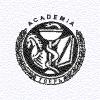 Министерство здравоохранения  
Российской ФедерацииГосударственное бюджетное образовательное учреждение высшего профессионального образования«ТВЕРСКАЯ ГОСУДАРСТВЕННАЯ МЕДИЦИНСКАЯ АКАДЕМИЯ » МИНИСТЕРСТВА ЗДРАВООХРАНЕНИЯ РОССИЙСКОЙ ФЕДЕРАЦИИ  
  (ГБОУ ВПО Тверская ГМА Минздрава России)Положение  5.1 Обязательства руководстваСМК-П-5.1-01-12Положение  о представлении к присвоению ученых званий доцента и профессора по кафедре и специальности «Утверждено»решением Ученого Совета ГБОУ ВПО Тверской ГМА Минздрава России26 декабря 2012  года протокол №13УтверждаюРектор ГБОУ ВПО Тверская ГМА
Минздрава России________________М.Н. Калинкин28 декабря .Документ не подлежит передаче, воспроизведению икопированию без разрешения руководства ГБОУ ВПО Тверская ГМА Минздрава  России№п/пДатаДатаДатаНаименование организации (предприятия, учреждения), месторасположение.Сведения о приеме на работу, перемещениях по работе и увольнении (с указанием причин)На основании чего внесена запись (документ, его дата и номер)годмесяцчислоНаименование организации (предприятия, учреждения), месторасположение.Сведения о приеме на работу, перемещениях по работе и увольнении (с указанием причин)На основании чего внесена запись (документ, его дата и номер)123456МесяцВыполненная педагогическая нагрузка (час.)МесяцВыполненная педагогическая нагрузка (час.)СентябрьОктябрьНоябрьДекабрьЯнварьФевральМартАпрельМайИюньИюльАвгуст№ п/пНаименование работы, ее видФорма работыВыходныеданныеОбъем, п.л. или с.Соавторы№п/пТребования к соискателю согласноПоложениюФактические данныесоискателя123…№ Наименование документа1Заявление о представлении к ученому званию с подписью ученого секретаря Ученого совета2Список научных и учебно-методических работ, заверенный  ученым секретарем Ученого совета  и проректором по НИР – 2 экз3Мотивированное заключение а)  (оригинал и копия)  – 2 экз  4Выписка из трудовой книжки – 2 экз5Приказ о приеме на работу по совместительству (заверенные копия или выписка) б)   – 2 экз6Справка о стаже педагогической работы соискателя на   условиях почасовой оплаты б)    – 2 экз7Список лиц, у которых соискатель был научным руководителем или научным консультантом, заверенный проректором по НИР а в)   – 2 экз (Приложение 18)8Список  аспирантов или соискателей выполнения диссертационных работ, научным руководителем которых назначен претендент на ученое звание. Заверяется проректором по НИР  г)  – 2 экз 9Проект заключения кафедры        №Наименование документа1Проект справки Ученого совета о представлении к присвоению ученого звания2Личный листок по учету кадров3Документы, подтверждающие стаж научно-педагогической работы 4Список опубликованных и приравненных к ним научных и учебно-методических работ5Заверенные копии документов о высшем профессиональном образовании, ученой степени, ученом звании и др.6Решение Ученого совета с основного места работы (для совместителей)7Заключение кафедры8Выписка из протокола заседания кафедры9Выписка из протокола заседания Совета факультета 10Бюллетени для тайного голосования в конверте по количеству членов Ученого совета.11Протокол заседания счетной комиссии (бланк)Фамилия, имя, отчествосоискателяХарактераттестацииРезультаты голосования(вычеркнуть ненужное)ЗаПротив№Наименование документаПапка №1Папка №2(ксерокопии документов из Папки №1)1Титульный лист ++2Конверт на внутренней стороне обложки папки. В конверт вкладываются 4 заполненные почтовые карточки** и 2 регистрационно-учетные карточки +-3Сопроводительное письмо  1 экз1 экз4Заверенная в установленном порядке копия свидетельства о государственной аккредитации1 экз-5Справка Ученого совета о представлении соискателя к присвоению ученого звания по кафедре1 экз1 экз6Протокол заседания счетной комиссии Ученого совета1 экз1 экз(копия)7Заверенная в установленном порядке анкета с фотокарточкой (личный листок по учету кадров)  1 экз1 экз8Заверенная в установленном порядке выписка из трудовой книжки  (печатается с 2-х сторон листа)1 экз1 экз9Заверенные в установленном порядке выписки из приказов или копии приказов о приеме на работу по совместительству (при необходимости подтверждения научно-педагогического стажа)1 экз1 экз10Справка о стаже педагогической работы соискателя на условиях почасовой оплаты (при необходимости подтверждения научно-педагогического стажа)1 экз1 экз11Список опубликованных и приравненных к ним научных и учебно-методических работ1 экз1 экз12Заверенные в установленном порядке копии документов о высшем профессиональном образовании соискателя1 экз1 экз13Заверенные в установленном порядке копии документов об ученых степенях и ученых званиях соискателя 1 экз1 экз14Решение Ученого совета с основного места работы (для совместителей)1 экз1 экз15Заверенные в установленном порядке копии документов о перемене имени, фамилии, отчества (при несовпадении имени, отчества, фамилии в документах)1 экз1 экз16Опись дела 1 экз1 экзРЕГИСТРАЦИОННО-УЧЕТНАЯ КАРТОЧКАРЕГИСТРАЦИОННО-УЧЕТНАЯ КАРТОЧКАРЕГИСТРАЦИОННО-УЧЕТНАЯ КАРТОЧКАРЕГИСТРАЦИОННО-УЧЕТНАЯ КАРТОЧКАРЕГИСТРАЦИОННО-УЧЕТНАЯ КАРТОЧКАФамилия, имя, отчество  Фамилия, имя, отчество  Фамилия, имя, отчество  Фамилия, имя, отчество  Регистрационный № Год рождения  Гражданство: РФГражданство: РФГражданство: РФДата поступления Организация:                Организация:                Организация:                Организация:                Организация:                Соискатель ученого звания Соискатель ученого звания Соискатель ученого звания По кафедре По кафедре Присуждена ученая степень, присвоено ученое звание Присуждена ученая степень, присвоено ученое звание Присуждена ученая степень, присвоено ученое звание Присуждена ученая степень, присвоено ученое звание Присуждена ученая степень, присвоено ученое звание Ученая степень, ученое звание Ученая степень, ученое звание Организация Организация Год присуждения(присвоения)Кандидат наук Кандидат наук Доцент по кафедре Доцент по кафедре Доцент по специальности (старший научный сотрудник) Доцент по специальности (старший научный сотрудник) Доктор наук Доктор наук Профессор Профессор №п/пФ.И.О.учениковТемадиссертационногоисследованияДата и номер приказа о назначении научным руководителем1234а) аспирантыа) аспирантыа) аспирантыа) аспиранты………б) соискатели ученой степениб) соискатели ученой степениб) соискатели ученой степениб) соискатели ученой степени………№Наименование документовКоличество листовСтраницы (с ___по ____)1Сопроводительное письмо  2Копия свидетельства о государственной аккредитации3Справка Ученого совета о представлении соискателя к присвоению ученого звания по кафедре4Протокол заседания счетной комиссии Ученого совета5Анкета с фотокарточкой (личный листок по учету кадров)  6Выписка из трудовой книжки  (печатается с 2-х сторон листа)7Выписки из приказов (копии приказов о приеме на работу по совместительству)* 8Справка о стаже педагогической работы соискателя на условиях почасовой оплаты* 9Список опубликованных и приравненных к ним научных и учебно-методических работ10Копии документов о высшем профессиональном образовании соискателя11Копии документов об ученых степенях и ученых званиях соискателя 12Решение Ученого совета с основного места работы** 13Копии документов о перемене имени, фамилии отчества*** №Изме-ненияНомер ЛистаНомер ЛистаНомер ЛистаДата внесения измененияДата  введения измененияВсеголистов в документеПодпись, ответственного за внесение изменений№Изме-ненияИзменён-ногоНовогоИзъятогоДата внесения измененияДата  введения измененияВсеголистов в документеПодпись, ответственного за внесение изменений